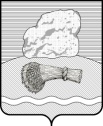 РОССИЙСКАЯ ФЕДЕРАЦИЯКалужская областьДуминичский районАдминистрация сельского поселения«ДЕРЕВНЯ ДУМИНИЧИ» ПОСТАНОВЛЕНИЕ«24» января 2017г                                                                                                               № 5О признании утратившим силупостановления администрациисельского поселения «Деревня Думиничи»от 11.05.2016г №24       В соответствии со статьей 3.3 Федерального закона от 25.10.2001г №137-ФЗ «О введении в действие Земельного кодекса Российской Федерации», Уставом сельского поселения «Деревня Думиничи», учитывая, что с 01.01.2017г полномочия по предоставлению земельных участков, государственная собственность на которые не разграничена, отнесены к полномочиям муниципального районаПОСТАНОВЛЯЮ:Признать утратившим силу постановление администрации сельского поселения «Деревня Думиничи» №24 от 11 мая 2016 года «Об утверждении  Административного регламента  предоставления администрацией сельского поселения «Деревня Думиничи» муниципальной услуги  «Предоставление земельных участков, находящихся в муниципальной собственности, и (или) государственная собственность на которые не разграничена, на территории сельского поселения «Деревня Думиничи» в аренду на торгах и без проведения торгов».Настоящее Постановление вступает в силу с момента подписания и подлежит обнародованию.Контроль за исполнением настоящего Постановления оставляю за собой.        Глава администрации                                                                 Г.Н.Чухонцева.